TOP VIEWØ32" TWIST & LOCK LID W/INFLATABLE WATERTIGHT SEALLOCKING TABS FOR PADLOCK2'-8 1/4" I.D.TOP 18" GEL-COATISOMETRIC VIEW2'-6" I.D.Ø30" FRP RISER W/ BELL END FOR EPOXY SOCKETSHEET TITLE:Ø30" FRP RISER W/ Ø32" TWIST & LOCK WATERTIGHT LIDDRAWN DATE:08/14/21DRAWN BY:JACKREV.002'-7"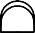 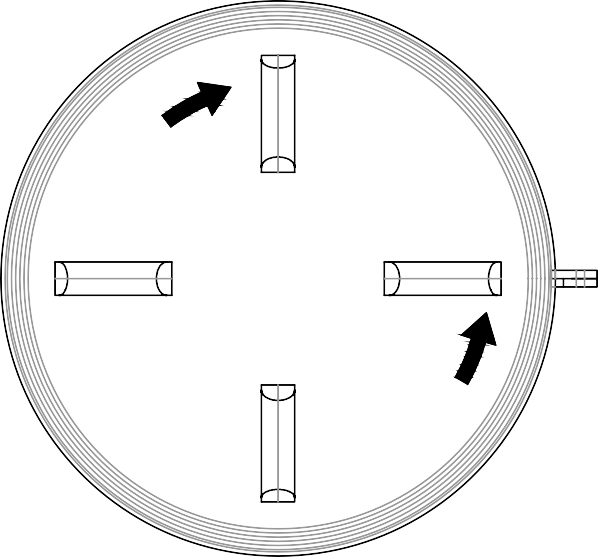 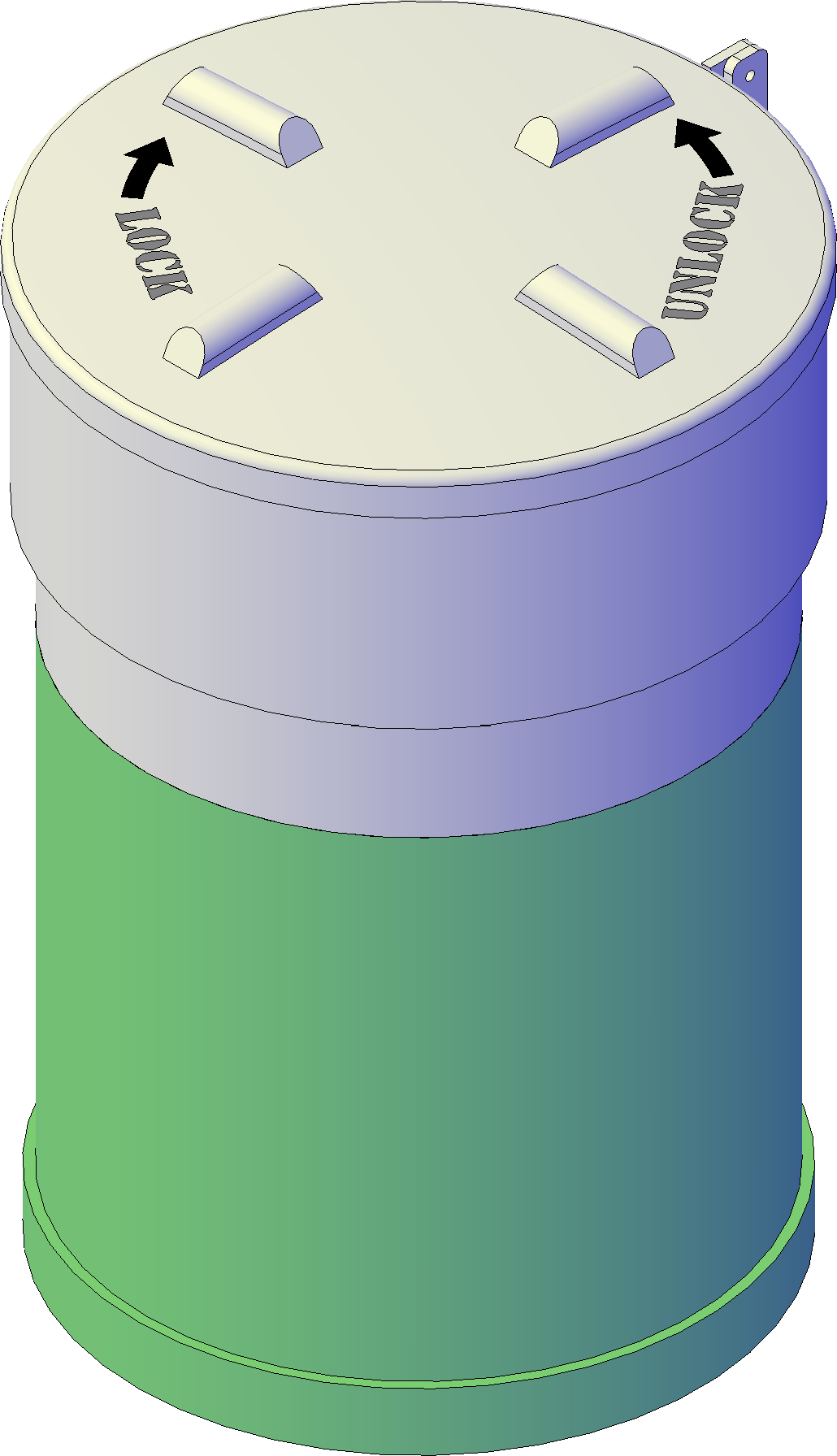 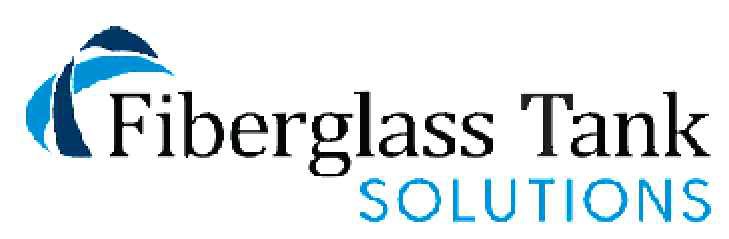 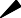 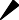 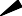 2'-7 1/2"FRONT VIEWMailing: P.O. BOX 326, Montreal, MO 65591 MFG: 147 Opportunity Rd.,Camdenton, MO 65020P: 573-317-9620